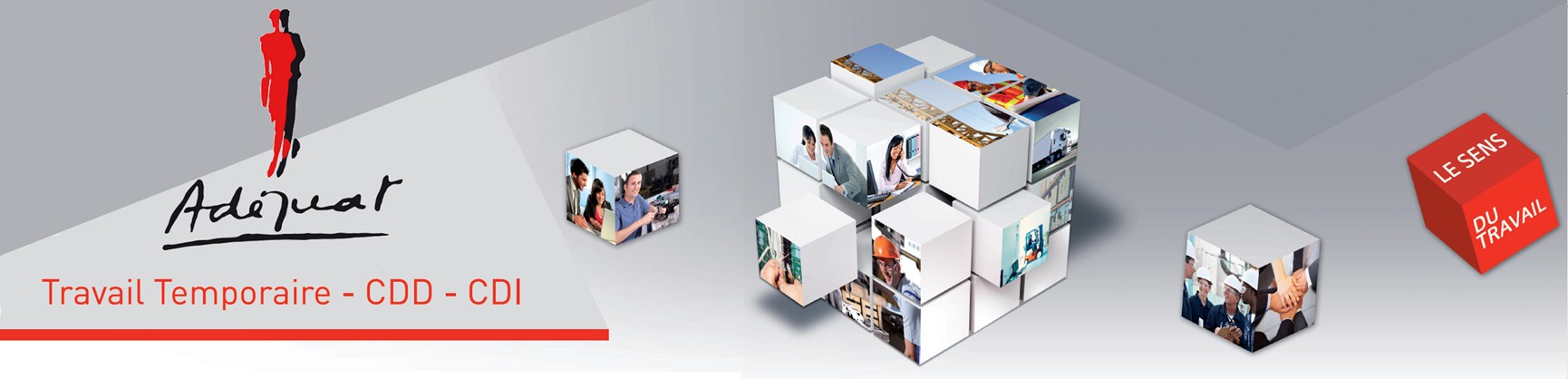 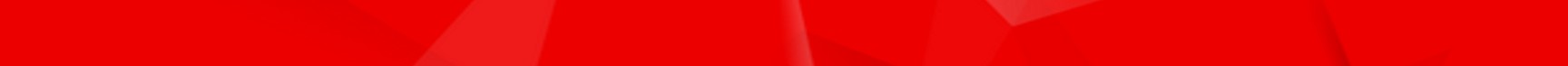 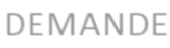 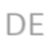 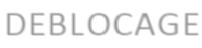 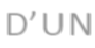 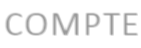 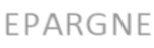 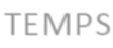 Je soussigné(e)	Madame	 Monsieur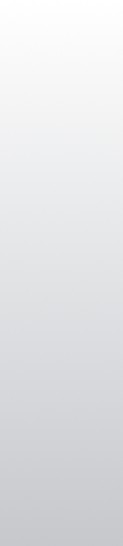 Nom :	KACI ABDALLAH	Prénom :	Hanson	Souhaite débloquer : L’intégralité des sommes placées dans mon CET (déblocage total)Un montant spécifique de 	€ (déblocage partiel)Cocher la case si déblocage à une date précise : leALe	10/08/2022Signature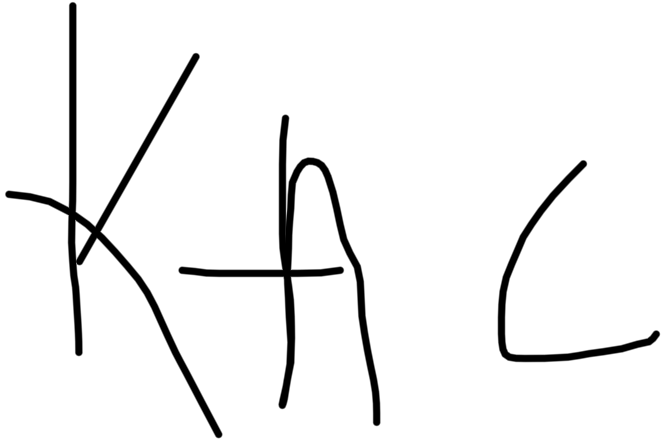 